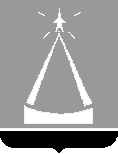 ГЛАВА  ГОРОДСКОГО  ОКРУГА  ЛЫТКАРИНО  МОСКОВСКОЙ  ОБЛАСТИПОСТАНОВЛЕНИЕ29.03.2024 № 212-пг.о. ЛыткариноО формировании фонда капитального ремонта на счете регионального оператора в отношении многоквартирных домов                                         городского округа ЛыткариноВ соответствии с частью 7 статьи 170 Жилищного кодекса Российской Федерации, частью 3 статьи 3 Закона Московской области от 01.07.2013 № 66/2013-ОЗ «Об организации проведения капитального ремонта общего имущества в многоквартирных домах, расположенных на территории Московской области», постановлением Правительства Московской области от 27.12.2013 № 1188/58 «Об утверждении региональной программы Московской области «Проведение капитального ремонта общего имущества в многоквартирных домах, расположенных на территории Московской области, на 2014-2049 годы», с учетом письма ГУ РГЖН СТ МО от 16.01.2024 г. №08исх-224/С, письма Министерства Жилищно-Коммунального хозяйства Московской области от 11.03.2024 №12Исх-З-2586, в связи с тем, что собственники помещений многоквартирных домов не выбрали способ формирования фонда капитального ремонта или выбранный ими способ не был реализован, постановляю:1. Определить способ формирования фонда капитального ремонта на счете регионального оператора в отношении многоквартирных домов городского округа Лыткарино, расположенных по адресам:- г. Лыткарино мкр.6-й д.33;- г. Лыткарино мкр.6-й д.32;- г. Лыткарино мкр.6-й д.15А;- г. Лыткарино мкр.6-й д.15Б.          2. Управлению жилищно-коммунального хозяйства и развития городской инфраструктуры города Лыткарино (М.А. Стрела):2.1. обеспечить уведомление собственников помещений многоквартирных домов, указанных в пункте 1 настоящего постановления, о принятом решении, в том числе с использованием ГИС ЖКХ;2.2. обеспечить уведомление о принятом решении Министерства жилищно-коммунального хозяйства Московской области, Главного управления Регионального Государственного Жилищного Надзора и Содержания Территории Московской области, Фонда капитального ремонта общего имущества многоквартирных домов Московской области;2.3. обеспечить размещение настоящего постановления на официальном сайте городского округа Лыткарино в сети «Интернет».3. Контроль за исполнением настоящего постановления возложить на заместителя главы городского округа Лыткарино 
М.В. Новикова.                                                                                                           К.А. Кравцов